บันทึกข้อความ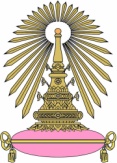 ส่วนงาน (Department)  ............................................................โทร. (Tel.) ............................. โทรสาร (Fax) ...................................ที่ (No.) .................................................................................................................วันที่ (Date)..................................................................................................      เรื่อง   ขออนุมัติเบิกเงินสมนาคุณเป็นรางวัลแก่ผู้เขียนบทความตีพิมพ์ในวารสารวิชาการระดับนานาชาติ  ปีงบประมาณ  ..............................................................เรียน   คณบดี 	ข้าพเจ้าขออนุมัติเบิกเงินสมนาคุณเป็นรางวัลแก่ผู้เขียนบทความตีพิมพ์ในวารสารวิชาการระดับนานาชาติ  ปีงบประมาณ .......................  ตามรายละเอียดดังนี้1.  ชื่อ-นามสกุล ............................................................................................ ตำแหน่งทางวิชาการ      ศ.      รศ.      ผศ.      อ.     ดร.      สังกัดภาควิชา (Department) ......................................คณะ/วิทยาลัย/สถาบัน (Faculty/College/Institution).............................................................     โทรศัพท์ (Tel.)	......................................................................................... E-mail: ……………………………………………………………………………………….
     เริ่มปฏิบัติงาน......วันที่..........เดือน.........................พศ............................. (เฉพาะอาจารย์ที่มีอายุงานไม่ถึง 5 ปี)2.  คุณสมบัติของผู้ขอรับการสนับสนุนตามประกาศฯ (Applicant’s Eligibility Qualification)       เป็นผู้เขียนชื่อแรก (First author)        เป็นผู้เขียนชื่อหลัก (Corresponding author and the first author has the status of) โดย ผู้เขียนชื่อแรกมีสถานภาพเป็น                นิสิตจุฬาฯ (Student)       บุคลากรจุฬาฯ (โปรดแนบใบยินยอมจาก 1st author ให้ท่านเป็นผู้ขอรับการสนับสนุนมาด้วย)                   		             (University faculty; please attach letter of consent from 1st author)               อื่นๆ (Others; please specify) (โปรดระบุ................................................................................................................................................)      เป็นผู้มีส่วนรวมเท่ากัน (Equal contribution) please provide indication  3.  การขอรับการสนับสนุน (Journal/Book)    3.1 ข้อมูลการเผยแพร่          บทความเรื่อง (Article title)..........................................................................................................................................................................................         ตีพิมพ์ในวารสาร (Journal).....................................................................................................................................................................         เล่มที่ (Vol.) ......................... ฉบับที่ (No.) ........................ เลขหน้า (pp)..........................เดือน (mm).............................. ปี (yyyy) ...................... 
    3.2 เงินสนับสนุนการตีพิมพ์ฯ (Publication support)   3.3  ค่าใช้จ่ายตีพิมพ์ฯ (เอกสารการเงินต้องแสดงชื่อผู้รับการสนับสนุนเท่านั้น หากไม่ใช่ไม่สามารถขอรับการสนับสนุนได้) (Publication fee)All financial documents have to specify Applicant’s name ONLY หลักฐานประกอบการขอรับการสนับสนุน (กรุณาแนบหลักฐานให้ครบถ้วน) (Document requirement for publication support, please attached)  1.  สำเนาบทความที่ลงตีพิมพ์เรียบร้อยแล้ว		  2.  ผลการสืบค้นที่แสดงว่าบทความของท่านปรากฏอยู่ในฐานข้อมูล ISI หรือ Scopus แล้ว           (Copy of publication)				           (Search result of Paper’s appearance (existence) in the ISI/Scopus)	  3.  รายละเอียดแสดงถึงค่า Impact Factor /SJR ของวารสาร	  4.  ใบแสดงความยินยอมจาก first author (ในกรณีที่ผู้ขอไม่ใช่ first author)          (Impact Factor /SJR details)			         (Letter of consent from 1st author)  5.  สำเนาหน้าสมุดบัญชีธนาคาร 			
หมายเหตุ   (ข่อ. 1 – ข้อ. 5  ส่งมาที่ mail: research.eng.chula@gmail.com)ขอรับรองว่าบทความนี้ข้าพเจ้าหรือผู้แต่งร่วมยังไม่เคยขอรับการสนับสนุนการตีพิมพ์บทความวิจัยจากคณะวิศวกรรมศาสตร์ มาก่อน

	จึงเรียนมาเพื่อโปรดพิจารณาอนุมัติด้วย จักขอบคุณยิ่ง   ลงชื่อ...........................................................................                   ลงชื่อ...........................................................................       (............................................................................)                     (............................................................................)                      ผู้ขอรับการสนับสนุน                                                                 หัวหน้าภาค		                 คำรับรองของรองคณบดีฝ่ายวิจัย คณะ / วิทยาลัย / ผู้อำนวยการสถาบัน (Affirmation from Faculty/College/Institution)          ขอรับรองว่า การเสนอขอรับการสนับสนุนการตีพิมพ์บทความวิจัยในวารสารวิชาการระดับนานาชาติดังกล่าว โดยใช้งบประมาณเงินรายได้ คณะวิศวกรรมศาสตร์ ในครั้งนี้ได้ผ่านคณะกรรมการพิจารณากลั่นกรอง “เกณฑ์การให้เงินสมนาคุณเป็นรางวัลแก่ผู้เขียนบทความตีพิมพ์ในวารสารนานาชาติ” ในการประชุม / เวียนครั้งที่ ...................  เมื่อวันที่....................................................................         							ลงชื่อ       ...........................................................................					                                        (รองศาสตราจารย์ ดร.อนงค์นาฏ  สมหวังธนโรจน์.)				                                                         ประธานคณะอนุกรรมการพิจารณากลั่นกรองฯประเภทบทความ (Articles)สนับสนุน (จำนวนเงิน) (Publication support: THB)บทความ (Articles)(SJR / JCR ปี.....................) =…….…………..………...Subject................................................บทความ 3 ฉบับแรกที่ขอรับการสนับสนุนเงินสมนาคุณ  (ที่มี Impact factor ในฐาน Web of Science/ISI)
 บทความ ฉบับที่ 1
 บทความ ฉบับที่ 2
 บทความ ฉบับที่ 3
Top 10 % / Tier 1Quartile 1  (Q1)Quartile 2  (Q2)  ( สำหรับอาจารย์ที่มีอายุการทำงานไม่เกิน 5 ปี เท่านั้น โดยนับ ถึง ณ วันที่บทความได้รับการตีพิมพ์ )   

             50,000 บาท (50,000 THB)
             50,000 บาท (50,000 THB)
             50,000 บาท (50,000 THB)            
             20,000 บาท (20,000 THB)             15,000 บาท (15,000 THB)                10,000 บาท (10,000 THB)            
  ประเภทอื่นๆ (Others) บทความปริทัศน์  (review article) (ที่มี Impact factor ในฐาน Web of Science/ISI)              50,000 บาท (50,000THB) บทความปริทัศน์  (review article) (ที่ตีพิมพ์ใน Engineering Journal
(ISSN 0125-8281)              50,000 บาท (50,000 THB)  ค่าใช้จ่ายในการตีพิมพ์ (Page charge) (เฉพาะส่วนที่เกินจากที่มหาวิทยาลัยให้การสนับสนุนไม่เกิน 30,000 บาท)Quartile 1 (Q1) สนับสนุน เป็นเงิน..............................................บาท   (ไม่เกิน  30,000  บาท )                                                                                                       (THB) (≤30,000 THB)